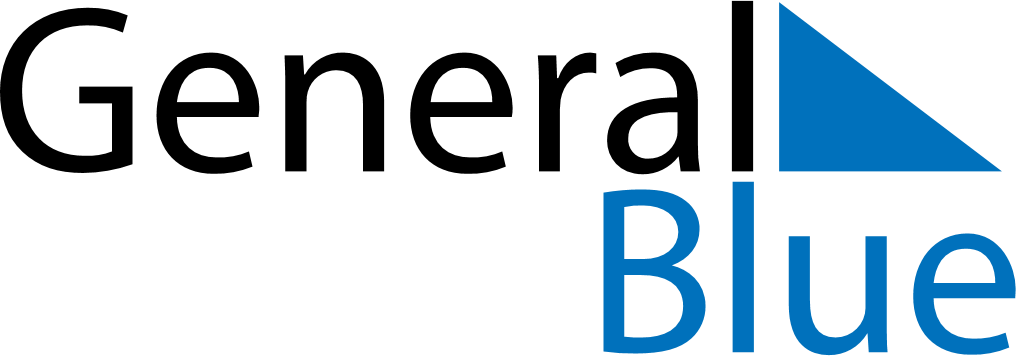 June 2024June 2024June 2024June 2024June 2024June 2024June 2024Ionesti, Valcea County, RomaniaIonesti, Valcea County, RomaniaIonesti, Valcea County, RomaniaIonesti, Valcea County, RomaniaIonesti, Valcea County, RomaniaIonesti, Valcea County, RomaniaIonesti, Valcea County, RomaniaSundayMondayMondayTuesdayWednesdayThursdayFridaySaturday1Sunrise: 5:40 AMSunset: 9:01 PMDaylight: 15 hours and 21 minutes.23345678Sunrise: 5:39 AMSunset: 9:02 PMDaylight: 15 hours and 23 minutes.Sunrise: 5:39 AMSunset: 9:03 PMDaylight: 15 hours and 24 minutes.Sunrise: 5:39 AMSunset: 9:03 PMDaylight: 15 hours and 24 minutes.Sunrise: 5:38 AMSunset: 9:04 PMDaylight: 15 hours and 25 minutes.Sunrise: 5:38 AMSunset: 9:04 PMDaylight: 15 hours and 26 minutes.Sunrise: 5:37 AMSunset: 9:05 PMDaylight: 15 hours and 27 minutes.Sunrise: 5:37 AMSunset: 9:06 PMDaylight: 15 hours and 28 minutes.Sunrise: 5:37 AMSunset: 9:07 PMDaylight: 15 hours and 29 minutes.910101112131415Sunrise: 5:37 AMSunset: 9:07 PMDaylight: 15 hours and 30 minutes.Sunrise: 5:36 AMSunset: 9:08 PMDaylight: 15 hours and 31 minutes.Sunrise: 5:36 AMSunset: 9:08 PMDaylight: 15 hours and 31 minutes.Sunrise: 5:36 AMSunset: 9:08 PMDaylight: 15 hours and 32 minutes.Sunrise: 5:36 AMSunset: 9:09 PMDaylight: 15 hours and 32 minutes.Sunrise: 5:36 AMSunset: 9:09 PMDaylight: 15 hours and 33 minutes.Sunrise: 5:36 AMSunset: 9:10 PMDaylight: 15 hours and 34 minutes.Sunrise: 5:36 AMSunset: 9:10 PMDaylight: 15 hours and 34 minutes.1617171819202122Sunrise: 5:36 AMSunset: 9:11 PMDaylight: 15 hours and 34 minutes.Sunrise: 5:36 AMSunset: 9:11 PMDaylight: 15 hours and 35 minutes.Sunrise: 5:36 AMSunset: 9:11 PMDaylight: 15 hours and 35 minutes.Sunrise: 5:36 AMSunset: 9:11 PMDaylight: 15 hours and 35 minutes.Sunrise: 5:36 AMSunset: 9:12 PMDaylight: 15 hours and 35 minutes.Sunrise: 5:36 AMSunset: 9:12 PMDaylight: 15 hours and 35 minutes.Sunrise: 5:36 AMSunset: 9:12 PMDaylight: 15 hours and 35 minutes.Sunrise: 5:37 AMSunset: 9:12 PMDaylight: 15 hours and 35 minutes.2324242526272829Sunrise: 5:37 AMSunset: 9:13 PMDaylight: 15 hours and 35 minutes.Sunrise: 5:37 AMSunset: 9:13 PMDaylight: 15 hours and 35 minutes.Sunrise: 5:37 AMSunset: 9:13 PMDaylight: 15 hours and 35 minutes.Sunrise: 5:38 AMSunset: 9:13 PMDaylight: 15 hours and 35 minutes.Sunrise: 5:38 AMSunset: 9:13 PMDaylight: 15 hours and 34 minutes.Sunrise: 5:38 AMSunset: 9:13 PMDaylight: 15 hours and 34 minutes.Sunrise: 5:39 AMSunset: 9:13 PMDaylight: 15 hours and 33 minutes.Sunrise: 5:39 AMSunset: 9:13 PMDaylight: 15 hours and 33 minutes.30Sunrise: 5:40 AMSunset: 9:13 PMDaylight: 15 hours and 32 minutes.